  Unidad 2, Lección 1, Ejercicio 1Sección 1. Mira la foto, decide si es de verdad o artificial y escribe  una oración debajo de la columna correspondiente. Sigue los ejemplos:                               1) 	                           3)	                            2)	                           4)	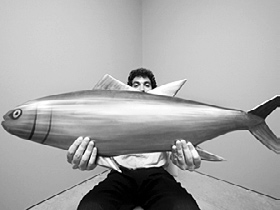 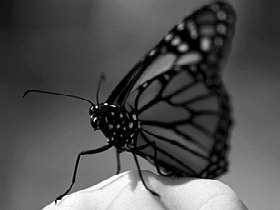 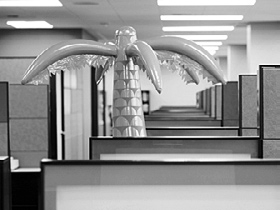 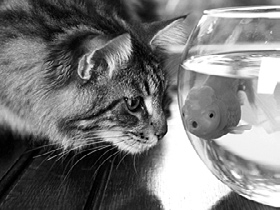 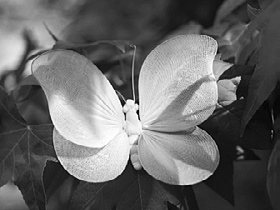 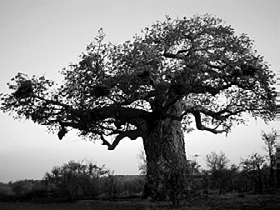 Artificial	De verdad  Éste es un pez artificial. 		 	 	Éste es un pez de verdad. 	1)	 	2)	 	3)	 	4)	 	Sección 2. Une la columna de la derecha con la idea correspondiente más lógica de la columna izquierda. Sigue el ejemplo:   D A los niños les encanta mirar	A. No creo en viajes por el tiempo.      La muchacha cuenta algo chistoso 	B. sobre personas  de verdad.2) 	      Le conté una historia triste	C. y de amor a su novia y la hizo feliz.3) 	      Las películas románticas	D. películas  con animales.4) 	      No quiero ver una película de miedo. 	E. y todos sus amigos se ríen.5) 	      Le cantó canciones  románticas	F. ¿Vamos al cine a ver una comedia?6) 	      Las biografías son historias	G. a mi mamá  y la hice llorar.7) 	      No miro ni leo nada de ciencia ficción. 	H. muchas veces  tienen  un final feliz.8) 	      Hoy me quiero reír.	I. Después  no puedo  dormir.  Unidad 2, Lección 1, Ejercicio 2Sección 1. Identifica qué tipo de película es. Sigue el ejemplo:Es la historia de un muchacho que, aunque tiene muchos problemas, nos divierte mucho. Es una comedia. 	1) 	Es la historia de un niño que nunca conoce a su mamá ni a su papá y que vive con sus hermanos menores, y no tienen dinero. Vivir es difícil para ellos.   	2) 	Es la historia de un hombre y una mujer que se conocen en un tren mientras estaban de vacaciones,y al final se casan.   	3) 	Es la historia de una muchacha que puede transportarse a diferentes lugares con sólo pensar en ese lugar.4) 	Es la historia de un hombre al que le gustaba escribir y que después  de vender muchas novelas, sehace un escritor famoso.  	Sección 2. Escribe la palabra que falta en la oración para indicar la(s) persona(s) que recibe(n) la acción. Sigue el ejemplo:La niña  	le 	cuenta una historia divertida a su hermano.1) 	A nosotros no  	gustan las películas de miedo.2) 	A Alba  	gustaba cantar, pero ya no canta.3) 	¿ 	gustan las novelas o prefieres las biografías?4) 	Al final de la película el hombre  	quiere casar con su novia.5) 	Cuando el bebé llora,  	puedes cantar una canción.6) 	Le conté a las niñas una historia de amor y  	hice llorar.7) 	A los niños  	encantan las canciones  chistosas.Sección 3. Completa con puedo, podía o pude. Sigue los ejemplos:Cuando era niña no  	podía  salir a andar en bicicleta sola, ahora sí    puedo     hacerlo. Me acuerdo que una vez no    pude 	porque estaba oscuro y tenía miedo.1) 	Ayer no  	ir al cine con mi esposo.  Antes de tener hijos  	ir todos los sábados, pero ahora no  		porque los niños son pequeños y todavía nos necesitan.2) 	Antes  	correr cinco kilómetros por día en veinte minutos, pero ya no  	hacerlo.Una vez corrí tan rápido que  	hacerlo en quince.3) 	Siempre que  	, me iba de vacaciones en abril porque era más barato. Ahora no  	 porque soy recepcionista en un hotel, y abril es un mes muy ocupado. Este abril pasado no  		 ir, pero pienso hacerlo en septiembre cuando haya menos trabajo.  Unidad 2, Lección 1, Ejercicio 3Sección 1. Indica qué representan los siguientes objetos. Sigue el ejemplo:Una de las señales 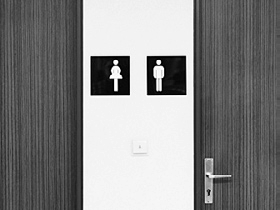 representa a los hombres, y la otra representa a 	 las mujeres. 	Esta bandera1)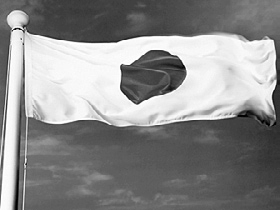 Esta pintura4)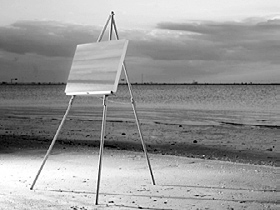 Este dibujo2)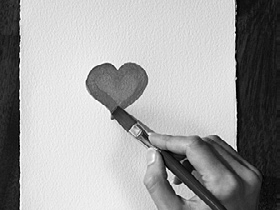 Esta estatua5)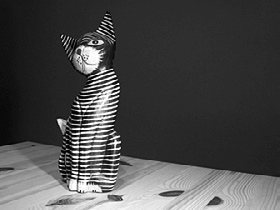 Esta señal3)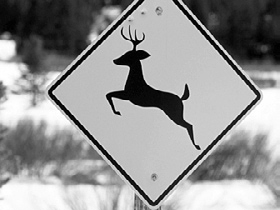 Esta foto6)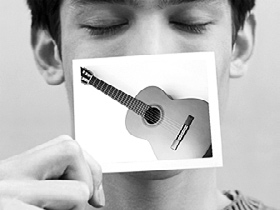 Sección 2. Escribe una pregunta  que ofrezca alternativas para nuestra  situación. Hay más de una posibilidad. Sigue el ejemplo:Hoy no quiero salir. ¿Por qué no  nos quedamos en casa 	? (quedarnos)1) 	No quiero ir al cine. ¿Por qué no   	? (alquilar)2) 	Sabes que no me gusta hacer ejercicio en casa. ¿Por qué no   	? (salir)3) 	No quiero mirar películas tristes. ¿Por qué no   	? (ver)4) 	No me gusta el golf. ¿Por qué no   	? (jugar)5) 	No quiero leer una biografía. ¿Por qué no  	? (comprar)Sección 3. Elimina la palabra que no pertenece al grupo. Sigue el ejemplo:  Unidad 2, Lección 1, Ejercicio 4Sección 1. Escribe  la opción correcta. Sigue el ejemplo:    vaya  Quizás (fui / iba / vaya) al cine a ver una película de ciencia ficción la semana que viene.1) 	         Tal vez los niños (quieren  / quieran / querían) ir a ver un partido de fútbol esta noche.2) 	        No sé, quizás (compro / compre  / compraba) una revista en lugar de un periódico.3) 	        ¿Eso crees? Pero tal vez (estaba  / estuvo  / esté) perdido y no pueda regresar.4) 	        Hoy no, quizás ella (cantará / cante  / canta) el sábado que viene.5) 	       Tal vez (fue / era / sea) una buena idea para una novela, pero escribirla no será fácil.6) 	       Quizás (lleguemos / llegaríamos / llegaramos) antes de que la tienda cierre.Sección 2. Encuentra  los cuatro tipos de películas que están escondidos en la sopa de letras. Las palabras  pueden estar escritas en forma horizontal, vertical y diagonal, en cualquier dirección.biografía romántica comedia ciencia ficciónSección 3. Completa la palabra con la(s) letra(s) que falta(n). Sigue el ejemplo:artifi_  al1) 	ca    a   o artificial 6)	chisto    a	 	2) 	canci    n7)	com    enzo	 	3) 	no   ela8)	de    inflada	 	4) 	biograf   a9)	le    do	 	5) 	    erdad10)  peri    dico	 	Unidad 2, Lección 2, Ejercicio 1Sección 1. Completa la tabla con la información que falta. Sigue los ejemplos:Sección 2. Indica quién trabaja para el gobierno y quién no. Si las dos opciones son posibles, marca las dos columnas.  Sigue el ejemplo:Sí 	NoUn empleado de un supermercado.1)	 Un policía.2)	 Un maestro de una escuela  de la ciudad.3)	 El fotógrafo de un presidente.4)	 El fotógrafo de una revista de moda.5)	 Una guía de turismo de un palacio del país.6)	 Un hombre de negocios de Wheeler and Sons.7)	Una doctora que ayuda de gratis en un hospital.	 	8)	 Un cartero de una compañía.Sección 3. Completa la oración con la forma correcta del verbo ser. Sigue el ejemplo:El edificio  	fue 	dañado durante la guerra.1)	 Cuando  	muchacho trabajaba en una oficina.   ✔ 	2)	 Quizás  	un buen precio, pero tendré que mirar en otras tiendas.3)	 Nunca  	un músico famoso si no practicas todos los días.4)	 Siempre ha  	ilegal manejar si una persona  	menor de catorce años.5)	 Se puede entrar a la cueva sin casco,  pero  	peligroso hacerlo.6)	 ¿Podrías tratar de  	un poco más amable con tu hermana?  Unidad 2, Lección 2, Ejercicio 2Sección 1. Responde a la pregunta  con una oración completa.  Sigue el ejemplo:¿Qué tipo de música te gusta escuchar? (moderna)  Me gusta escuchar música moderna. 	1) 	¿Qué están estudiando? (ruso)2) 	¿Por qué quieres viajar a China? (conocer la cultura)3) 	¿Dónde naciste? (Holanda)4) 	¿Qué día es tu cumpleaños? (21  de marzo)5) 	¿Cuánto tiempo hace que han estado en guerra esos países? (tres años)6) 	¿Para quién trabajan los soldados? (gobierno)7) 	¿Sobre qué te gusta leer? (historia antigua)8) 	¿En tu país se puede manejar si eres menor de dieciséis  años? (ilegal)Sección 2. Responde a las preguntas con tus gustos y experiencias  personales. Hay varias respuestas. Sigue el ejemplo:¿En qué quieres trabajar en el futuro?  Quiero ser un policía. 	1) 	¿Qué estás estudiando?2) 	¿Por qué lo estudias?3) 	¿Dónde naciste?4) 	¿Cuándo es tu cumpleaños?5) 	¿Tu país ha estado en guerra alguna vez? Si respondiste que sí, ¿por cuánto tiempo?  Unidad 2, Lección 2, Ejercicio 3Sección 1. Completa la oración con legal o ilegal. Sigue el ejemplo:Es  	ilegal  cruzar si el semáforo está en rojo.1) 	No es  	sacar la basura por la noche.2) 	Es  	pintar las ventanas de tu casa, pero es  	pintar una estatua en el centro de la ciudad.3) 	Es  	entrar a los Estados Unidos sin pasaporte.4) 	En algunos lugares es  	pescar, pero en otros se puede.5) 	Es  	entrar al cine si tienes boletos.Sección 2. Coloca las palabras debajo de la columna correspondiente. Hay una que puede ir en dos columnas.  Sigue el ejemplo:Sección 3. Escribe  la opción correcta. Sigue el ejemplo:             En el (pasado / antes) se necesitaba  mucho tiempo para ir de un lugar a otro.1) 	              La semana (que viene / pasada) me mudaré a mi nueva casa.2) 	              Quizás en el (futuro / mes  que viene) las personas puedan viajar sin pasaporte.3) 	              Hoy (por día / en día) hay paz entre la mayoría de los países.4) 	             (Ayer / Antes) era ilegal manejar si eras menor de dieciocho años, pero ya no.5) 	             Creo que iré (después / hace una hora); ahora estoy muy ocupado.6) 	             Hace (dos años /dos minutos) que no sé nada de Lorena; me pregunto cómo está. Unidad 2, Lección 2, Ejercicio 4Sección 1. Completa el comienzo de la presentación de Victoria durante  una visita guiada por una ciudad muy famosa. Usa las palabras  del recuadro.  Sigue el ejemplo:Buenas tardes a  	todos 	. Hoy caminaremos juntos por la hermosa ciudad de Ponce. Conoceremos sus  			y su interesante  	, y les mostraré por qué es tan famosa. ¿Vamos?Como podrán ver, las calles aquí son muy antiguas. Ha sido siempre muy importante para los 	de este lugar tratar de que la  		del presente se parezca a la del  		, y es por eso que es  	en algunos lugares tanto construir estacionamientos  como manejar carros. Pero no todo es antiguo: hay edificios, casas y museos muy 	, como el que pueden ver ahora si miran a la derecha. Esto muestra sin duda queel  	ha llegado a Ponce para reunirse con el pasado y quedarse por un buen tiempo. Ahora, si miran a …Sección 2. Lee la sección 1 y responde a las preguntas. Sigue el ejemplo:¿Qué trabajo hace Victoria? Victoria es una guía de turismo. 	1) 	¿Cuándo es la visita guiada?3) 	¿Qué es importante para sus ciudadanos?4) 	¿Qué no se puede hacer en algunos lugares?2) 	¿Cómo son las calles de la ciudad?5) 	¿Qué pueden ver los turistas si miran a la derecha?Sección 3. Elimina la palabra que no pertenece al grupo. Sigue el ejemplo:      a.  a. antigua 	b. moderna 	c. cara	d. nueva1) 	      .  a. caminar 	b. correr	c. saltar 	d. manejar2) 	      .  a. fábrica 	cultura 	b. tradición 	c. arte3) 	      .  a. maestro 	b. compañía 	c. soldado 		d. policía4) 	      .  a. ayer	antes 	b. mañana 	c. la semana   pasada5) 	      .  a. francés 	b. alemán 	c. Colombia 	d. chinoUnidad 2, Lección 3, Ejercicio 1Sección 1. Menciona qué necesitas si … Usa las palabras  del recuadro.  Sigue el ejemplo:productos  químicos	calculadora 	telescopio	cámara 	microscopioQuieres sacar fotos. 	una cámara 	1) 	Quieres ver las estrellas muy cerca.2) 	Quieres hacer un experimento.3) 	Quieres ver células.4)	Quieres sumar o restar números muy grandes.	 	Sección 2. Decide si es una suma, resta, multiplicación  o división.1) 	14  + 28 	Es una  	.2) 	25  x 12 	Es una  	.3) 	34  / 2 	Es una  	.4) 	68  – 21 	Es una  	.Sección 3. Haz la cuenta  y escribe  una oración. Sigue el ejemplo:14  + 28  = 42 Si a catorce le sumas veintiocho, la respuesta es cuarenta y dos. 	1) 	25  x 12  =2) 	34  / 2 =3) 	68  – 21  =4) 	13  + 13  =  Unidad 2, Lección 3, Ejercicio 2Sección 1. Usa las palabras  del recuadro  para decidir si la palabra se refiere al estudio de una materia o a la persona  que la estudia.  Después,  ponlas una al lado de la otra. Sigue el ejemplo:Soy	Estudio 	médico 		 	medicina 	Sección 2. Cambia las siguientes profesiones de hombre a mujer. Sigue el ejemplo:  Unidad 2, Lección 3, Ejercicio 3Sección 1. Usa las palabras  de la sección 1 del ejercicio 2 para completar la oración. Sigue el ejemplo:El   astrónomo 	necesita  el telescopio  para poder estudiar las estrellas y los planetas.1) 	Empecé a estudiar  	hace tres años, y ahora trabajo reparando carros.2) 	De niño, quería ser policía y ayudar a las personas. Ahora que he crecido, todavía quiero ayudar, pero en lugar de ser policía, estoy estudiando derecho y seré  	.3) 	Siempre me gustó el arte, y siempre quise ser artista. Ya que no sé dibujar muy bien, pensé que sería buena idea estudiar  	. Ahora puedo trabajar para una revista.4) 	Soy  	en un hospital de mi ciudad, y trabajo allí los lunes, miércoles y viernes porla mañana. Por la tarde trabajo en mi casa, pero sólo los martes y los jueves. Aunque trabajo muchas horas, nunca estoy aburrido.5) 	Nunca me interesaron mucho las plantas ni los animales, por eso no me gusta la  	.6) 	Hace unos meses  que tengo problemas con mi hijo; no podemos hablarnos sin pelearnos. Creo que tendremos que ver a un  	.7)	Lo que más me gusta de la escuela son los números, me encantan. Para mí, las  	son divertidas; la historia, no mucho.8) 	Me encanta pensar sobre cómo sería vivir en otros planetas. Por eso, siempre me ha gustado la 	. Estudiar sobre esas luces en el cielo me enseña mucho sobre mi planeta.Sección 2 Escribe la opción correcta.  Sigue el ejemplo:abogada La (abogada / abogado) trabaja para el gobierno.1) 	               No se pueden ver (estrellas  / células) sin un microscopio.2) 	               El Sol es (una planta / una estrella) que genera energía.3) 	               Los químicos están tratando de descubrir un (producto  / medicamento) que cure las alergias al pasto y a los animales.4) 	               La (Tierra / Luna) es el tercer planeta desde el Sol.5) 	               Esta (fotografía / fotógrafa) fue sacada por una bióloga italiana.6) 	               Queremos (descubrir / pedir) cuántas estrellas hay en el cielo.7) 	               Para saber cuántos pedazos de torta hay para nosotros, tenemos que (restar / dividir).8) 	               Para este (microscopio  / experimento) necesitaremos una calculadora.9) 	               Tengo que estudiar para mi (clase / telescópio) de matemáticas.10)                 Hoy (trabajaremos / averiguaremos) si vamos a tener un experimento de química o no en la clase que viene.  Unidad 2, Lección 3, Ejercicio 4Sección 1. Ordena de manera  lógica las instrucciones para un experimento. Sigue los ejemplos:   7    Los llevarán al microscopio. 	También necesitarán dos hojas de papel, lápiz y tijera.  15  ¿Están listos? 	Primero, tendrán que cortar la hoja de papel en tres pedazos iguales. 	Si hay productos diferentes, me dirán por qué.   6    Los quitarán cuando hayan pasado dos minutos. 	Deberán encontrar la respuesta, pero sin usar la calculadora. 	Bajo el microscopio, verán qué productos químicos hay en los papeles  10  Para eso usarán la calculadora. 	Deberán decirme si hay productos iguales o no por sus sumas y restas. 	y en qué cantidad se ven estos productos. 	Después pondrán un pedazo de papel en los vasos.  13  Y para terminar, les daré unas cuentas de matemáticas.   1    Para este experimento necesitarán un microscopio, una calculadora, tres vasos, agua de lluvia, agua del grifo y agua en botella. 	Después de cortar, llenarán los tres vasos con los tres diferentes tipos de agua.Sección 2. Lee la sección 1 y responde a las preguntas. Hay más de una opción. Sigue el ejemplo:¿Se necesita  un telescopio  para hacer este experimento?  No, no se necesita un telescopio. 	1) 	¿En qué clase se hará este experimento?2) 	¿Qué tipo de agua se necesita?3) 	¿Cuánto tiempo tiene que estar el papel en el agua?4) 	¿Para qué se usará el microscopio?5) 	¿Y la calculadora?6) 	¿Qué tienen que hacer si hay diferentes productos químicos?Unidad 2, Lección 4, Ejercicio 1Sección 1. Ordena las letras para revelar la palabra. Sigue el ejemplo:E U R D Q A quedar 	1) 	G A S I P N Áp   	2) 	E T E R S S E Ms3) 	R A P T M Aa4) 	E R A T At  	5) 	B A P O R A Ra6) 	P T U C L S O Í Ac 	7) 	T E R N G R E Ae 	8) 	X M E A N Ee 	9) 	E R R B O A R Pr  	10)  E L S S A Cc 	Sección 2. Usa una palabra (o una forma de una palabra) de la sección 1 para completar la oración. Sigue el ejemplo:Nos  	quedan 	sólo dos días para estudiar para el examen.1) 	Hoy no hay  	porque no hay agua en la escuela.2) 	No se olviden de que mañana se  	los trabajos escritos. ¡No quiero trabajos tarde!3) 	La novela tiene treinta y dos  	, y sólo he leído diez. ¡No terminaré nunca!4) 	El  	que vienen estudiaré historia antigua.5) 	¡ 	! Ahora voy a tener que estudiar todo de nuevo.6) 	No encuentro la  	224 de mi libro. ¿Cómo es posible?7) 	Si no termino la  	esta noche, la maestra me dará más.8) 	¡No hice  	! No miré el papel de nadie. ¿Por qué no crees que pueda haber aprobado?9) 	Si  	, mis padres me regalarán una bicicleta nueva.10)  Fue un  	muy difícil y largo, pero lo hice todo.Sección 3. Responde a la pregunta. Sigue el ejemplo:¿Recuerdas haber tenido un examen muy largo y difícil? ¿Cuál? ¿Lo aprobaste? Recuerdo haber tenido un examen de italiano que fue muy largo. Lo aprobé, pero no fue fácil. 	1) 	¿Cuál es la novela más larga que has leído? ¿Cuántas páginas tenía? ¿Qué te gustó? ¿Qué no? Unidad 2, Lección 4, Ejercicio 2Sección 1. Usa la forma correcta  del verbo convertirse. Sigue el ejemplo:En unos minutos ya verás cómo este pedazo de papel  	se convertirá    en un hermoso animal.1) 	Mis padres  	en abuelos cuando nació mi hija.2) 	Si sigues estudiando así, en unos pocos años  	en abogado.3) 	Cuando hace mucho frío, el agua  	en hielo.4) 	Yo  	en un buen jugador de tenis si practico todos los días.5) 	Tobías  	en violinista cuando tenía doce años.6) 	Nos estamos  	en ciudadanos de este país.Sección 2. ¿Es posible o es imposible? Escribe V si la oración es verdadera  y F si la oración es falsa. Sigue los ejemplos:Es imposible ver células en el microscopio.Es posible cruzar nadando un río pequeño.  F 	  V 	1) 	Es posible aprobar un examen sin hacer trampa.2)	Es posible acordarse de lo que pensábamos antes de nacer.	 	3)	Es imposible que una persona se convierta en un animal.	 	4) 	Es posible que un pingüino vuele.5) 	Es imposible leer cinco mil páginas en un día.6)	Es imposible hacer un experimento fuera de un laboratorio.	 	7)	Es posible comprar sin tener dinero; en el pasado se hacía.	 	Sección 3. Escribe dos oraciones con posible y dos con imposible.1)	 	2)	 	3)	 	4)	 	Unidad 2, Lección 4, Ejercicio 3Sección 1. Une la columna de la derecha con la idea más lógica de la columna izquierda. Sección 2. Elige la opción correcta: Sigue el ejemplo:Sección 3. Usa las palabras  de la sección 2 para completar las oraciones.  Cada grupo de palabras  en la sección 2 correspondea una oración en la sección 3. Sigue el ejemplo:Me gustaría ir de excursión por la  	ciudad 	.1) 	Éste es un  	químico que nunca he usado. Espero que sea seguro.2) 	Tienes que  	el vestido nuevo a Daniela antes de que comience  a comer.3) 	El  	con las células salió mal, pero voy a tratar de hacerlo de nuevo.4) 	Es  	que este año me vaya de vacaciones. Tal vez abril o mayo.5) 	Es  	cruzar este puente; es demasiado peligroso.6) 	¿Por qué no quieres  	tu falda roja?7) 	Hacer un rompecabezas es mi  	favorito. También me gusta leer. Unidad 2, Lección 4, Ejercicio 4Sección 1. Vamos de compras  con Liliana y Juan.  Completa el diálogo y el listado de compras.  Sigue el ejemplo:Lili:	Escribí las compras para el supermercado.Juan:	¿Y qué necesitamos?Lili:	Nos quedamos sin frutas.Juan:	A ver, necesitamos  doce naranjas para jugo, un kilo de  	verdes y 	de rojas. ¿Para qué tantas? Lili:	Quiero hacer una torta.Juan:	Seis  	... ¿y nada más? Lili:	No, ninguna otra fruta.Juan:	De verduras, ¿sólo  	y un kilo de 	?Lili:	Así es, y me olvidé de agregar cebollas. Juan:	Ahora lo escribo yo. ¿Cuántas quieres?Lili:	Y … unos dos kilos. ¡No nos quedan cebollas!Juan:	¿Para la torta necesitas  algo más?Compras del Supermercado• 1 kilo de manzanas verdes • 1 kilo de manzanas rojas• 12  naranjas para jugo• 6 bananas• 2 kilos de papas• 1 kilo de zanahorias•  	• 12  huevos• 2 paquetes de  	• 6 botellas de  	• 6 latas de  	• 6 botellas  de leche• 1 paquete de mantequillaLili:	Sí, doce  	, dos paquetes de azúcar,  	botellas de leche y un paquete de  	. Juan:	¡¿Necesitamos todo eso para hacer una torta?!Lili:	No, es también para que nos queden en casa. Casi me olvido, también refresco de limón, seis latas serán suficientes,  y agua.Juan:	¿Llevo mi tarjeta de crédito? Lili:	No, pago yo esta vez.Sección 2. Escribe  la opción correcta.  Sigue el ejemplo:     quedan No (quedan  / compran  / dividen) más huevos en el refrigerador.1) 	                  La leche puede (hacer / convertirse  / asarse) en mantequilla.2) 	                  Hay dos (tiempos / semestres / meses) en un año de escuela.3) 	                  No quedó (ya / no / ni) un pedazo de pizza.4) 	                  Si apruebas el (clase / examen  / maestro),  te graduarás e irás la universidad.5) 	                  Estudio biología porque me encantan (las plantas  / los productos  químicos / las estrellas).6) 	                  Si el maestro descubre que (haces  / conviertes  / pones) trampa, reprobarás.7) 	                  La clase de ciencia (termina / entrega / empieza) a las diez. Tengo que llegar a horario por el examen de  hoy.8) 	                 Los (pingüinos  / aves / pájaros) no pueden volar.WorkbookCourse: Student’s Full Name:Date:  D  A. patoB. caballoC. pezD. árbolE. gato1)    A. aburridaB. ciencia ficciónC. biografíaD. románticaE. comedia2)   A. cineB. teatroC. museoD. palacioE. casa3)   A. instrumentoB. lavadoraC. canciónD. arteE. radio4)   A. decirB. cantarC. beberD. contarE. escribir5)   A. biografíaB. canciónC. revistaD. novelaE. periódicoNombreNací en:Hablo:Soy ciudadano(a)ToshiroJapónjaponésSoy ciudadano  japonés.MurielSoy ciudadana  australiana.Juan ManuelEspañaGretaSoy ciudadana  alemana.CarlosMéxicoJuliettefrancésAlinaRusiaGabriellaitalianodespuéshoyen 1974hace dos añosen dos semanasahoraayerhoy en díael año pasadoel mes  que vienemañanaantesesta nochePasadoPresenteFuturohoyciudadtodospasadotradicionesilegalfuturoculturamodernosciudadanosastronomíamédicoabogadomecánicaelectricistaelectricidadfotografíacantobiologíacantantepsicólogomatemáticasmedicinamecánicopintorpinturamatemáticopsicologíaastrónomoderechobiólogofotógrafomédicoastrónomo 	doctora 	mecánicopintormatemáticobiólogofotógrafoabogadoNo me fue muy bien en el examen,      A. Me enojaría mucho  eso.1)Este pequeño insecto se convertirá      B. Creo que trescientas.2)Nos quedamos sin mantequilla.     C. tenemos examen  de español.3)No creo que sea posible leer     D. la novela en dos días.4)No se olviden que este viernes     E. La tendré  el lunes  que viene.5)¿Cuándo piensas entregar tu tarea?     F. en uno más grande y hermoso.6)¡Subiste a esa montaña tú solo!     G. aunque  estudié mucho.7)El semestre que viene     H. ¿Irías a la tienda?8)¿Cuántas páginas tiene?     I. ¡Eso es imposible! ¡No te creo!9)Espero que no hagas trampa.     J. empiezo a estudiar  francés.  B    ItaliaA. ciudadB. paísC. lago1)      doscientosA. lácteoB. productoC. número2)      restarA. quitarB. agregarC. sumar3)      experimentoA. descubrirC. correrC. cosechar4)      posibleA. nuevoB. quizásC. siempre5)      imposibleA. hoyB. a vecesC. nunca6)      sumarA. agregarB. llevarC. meter7)      tareaA. pasatiempoB. trabajoC. juego